Níže uvedeného dne, měsíce a roku uzavřeliFakultní nemocnice Olomoucstátní příspěvková organizace zřízená Ministerstvem zdravotnictví ČR rozhodnutím ministra zdravotnictví ze dne 25.11.1990, č.j. OP-054-25.11.90se sídlem: I. P. Pavlova 185/6, 779 00 OlomoucIČ: 00098892DIČ: CZ00098892Zastoupená: prof. MUDr. Romanem Havlíkem, Ph.D., ředitelembankovní spojení: 36334811/0710na straně jedné jako „kupující“ase sídlem: IČ: DIČ: zastoupená: zapsaná v Obchodním rejstříku vedeném soudem  oddíl  vložka bankovní spojenína straně druhé jako „prodávající“(Uvedení zástupci obou stran prohlašují, že podle stanov nebo jiného obdobného organizačního předpisu jsou oprávněni tuto Smlouvu podepsat a k platnosti Smlouvy není třeba podpisu jiné osoby.)tutoKupní smlouvauzavřená dle § 2079 a násl. zákona č. 89/2012 Sb. občanského zákoníku v platném zněníI.  Úvodní ustanoveníZúčastněné smluvní strany si navzájem prohlašují, že jsou oprávněny tuto smlouvu uzavřít a řádně plnit závazky v ní obsažené, a že splňují veškeré podmínky a požadavky stanovené zákonem a touto smlouvou.2.  	Tato smlouva je uzavírána na základě výsledků veřejné zakázky malého rozsahu s názvem "34. Jícnové stenty", interní evidenční číslo VZ-2021-000989. V případě, že je v této smlouvě odkazováno na zadávací dokumentaci, má se na mysli zadávací dokumentace vztahující se k uvedené veřejné zakázce.II. Předmět smlouvyProdávající se zavazuje dodat kupujícímu zboží specifikované v příloze č. 1 a 2 této smlouvy na základě dílčích písemných objednávek do místa dodání kupujícího, tj. do konsignačního skladu.Zboží musí být nové, nepoužité, nepoškozené, plně funkční, v nejvyšší jakosti poskytované výrobcem předmětu plnění a spolu se všemi právy nutnými k jeho řádnému a nerušenému nakládání a užívání kupujícím. Prodávající prohlašuje, že zboží splňuje veškeré podmínky zákona č. 89/2021 Sb., o zdravotnických prostředcích, ve znění pozdějších předpisů.Součástí předmětu plnění je dále: zaškolení obsluhy a protokol o tomto zaškolenídodávka návodů k obsluze v českém jazyce v tištěné i datové podobě (ve 2 vyhotoveních),dodávka technické dokumentace v tištěné i datové podobě (ve 2 vyhotoveních),dodávka dokladů prokazujících kvalitu (ve 2 vyhotoveních), dodávka dokladů prokazujících schválení pro užívání v České republice (ve 2 vyhotoveních), dodávka příslušných atestů a certifikátů (ve 2 vyhotoveních),prohlášení o shodě s uvedením třídy zdravotnického prostředku (ve 2 vyhotoveních)Kupující se touto smlouvou zavazuje zboží od prodávajícího převzít a zaplatit dohodnutou kupní cenu.Kupující je oprávněn určovat konkrétní množství a dobu plnění jednotlivých dílčích dodávek podle svých okamžitých, resp. aktuálních potřeb s ohledem na skladbu pacientů bez penalizace či jiného postihu ze strany prodávajícího.Kupující si vyhrazuje právo v rámci smluvních podmínek ve sjednaných položkách odebírat inovované či nové výrobky, pokud budou svými charakteristikami odpovídat zadání VZ.III.  Doba, místo a způsob plněníDodávky budou realizovány průběžně formou konsignačního skladu, podmínky zřízení a provozu skladu jsou uvedeny ve Smlouvě o zřízení a vedení konsignačního skladu.Místem plnění je konsignační sklad č. , Radiologická klinika Fakultní nemocnice Olomouc.IV. Dodací podmínkyProdávající se zavazuje dodávat zboží na základě jednotlivých dílčích objednávek nejpozději do 5 pracovních dnů ode dne objednání, u mimořádných objednávek do 24 hodin od okamžiku objednání.Jednotlivé objednávky budou činěny písemně na adresu  či elektronicky na email .Náklady na dodání zboží do místa plnění jsou zahrnuty ve sjednané kupní ceně. Prodávající bere na vědomí, že v souladu s interními předpisy kupujícího nese náklady související s vjezdem motorových vozidel do místa plnění.Doba exspirace zboží při jeho převzetí do konsignačního skladu musí být minimálně 12 měsíců.Prodávající je povinen balit dodávané zboží obvyklým způsobem vylučujícím jeho jakékoliv poškození nebo jeho znehodnocení.V případě, že prodávající nebude schopen dodat zboží v dohodnutém množství a lhůtách z důvodů spočívajících na straně prodávajícího, je tento povinen neprodleně písemně uvědomit kupujícího o přerušení dodávek. Kupující je oprávněn po dobu přerušení dodávek nakupovat zboží od jiného dodavatele za ceny obvyklé. Rozdíl v nákupních cenách, jež vznikne mezi cenami sjednanými touto smlouvou a cenami alternativního dodavatele, uhradí prodávající kupujícímu do 14 dnů ode dne vystavení faktury kupujícím.V. Výhrada vlastnictvíVlastnická práva k dodanému zboží včetně obalu přechází na kupujícího okamžikem odebrání předmětu plnění z konsignačního skladu a jeho předáním ke spotřebě. Nebezpečí škody na zboží přechází na kupujícího okamžikem výdeje zboží kupujícímu z konsignačního skladu.Výdej zboží ke spotřebě provádí prodávající pouze prostřednictvím provozovatele konsignačního skladu na základě výdejky. Výdejka musí obsahovat specifikaci zdravotnického prostředku, včetně šarže a doby exspirace. Výdejku je povinen prodávající prostřednictvím provozovatele konsignačního skladu vyhotovovat ve třech stejnopisech, tak jak je uvedeno ve Smlouvě o zřízení a vedení konsignačního skladuVI. Kupní cena Kupní cena zboží je cenou smluvní a je uvedena v příloze č. 1 této smlouvy.Kupní cena je sjednána jako pevná a nejvýše přípustná a zahrnuje veškeré náklady, jejichž vynaložení je nutné na řádné a včasné splnění předmětu smlouvy, zejména náklady na dopravu, předání a veškeré náklady související (náklady na správní poplatky, daně, cla, schvalovací řízení, provedení předepsaných zkoušek, zabezpečení prohlášení o shodě, certifikátů a atestů, převod práv, pojištění, přepravních nákladů apod).Kupní cena je maximální a nemůže být navýšena ani v případě zvýšení sazby DPH.4. Prodávající se zavazuje písemně informovat kupujícího o změně regulačních předpisů mající vliv na cenu zdravotnických prostředků, které jsou předmětem plnění této smlouvy. V případě, že dojde ke snížení úhradových cen předmětu plnění, je prodávající povinen provést snížení kupní ceny dodatkem k této smlouvě.VII. Platební podmínkyKupující neposkytuje a prodávající není oprávněn požadovat zálohy. Kupní cena bude kupujícím uhrazena na základě faktury vystavené prodávajícím a doručené kupujícímu. Prodávající je povinen vystavit fakturu nejpozději do pěti pracovních dnů ode dne vydání zboží z konsignačního skladu, tak jak je stanoveno ve Smlouvě o zřízení konsignačního skladu.Prodávající je povinen vystavit fakturu s náležitostmi daňového dokladu podle zákona č. 235/2004 Sb., o dani z přidané hodnoty, v platném znění a splatností 60 kalendářních dnů ode dne prokazatelného doručení faktury na adresu kupujícího nebo elektronicky na email fin@fnol.cz, nezbytnou přílohou faktury bude kopie výdejky potvrzená provozovatelem konsignačního skladu v souladu s příslušným ustanovením této smlouvy.3. 	Prodávající je dále povinen na každé jednotlivé faktuře, vystavené v rámci kupního vztahu založeného touto smlouvou, uvést interní evidenční číslo VZ-2021-000989. Prodávající je dále povinen vystavovat samostatné faktury s tímto označením pouze na předmět plnění z tohoto smluvního vztahu, tzn. samostatné faktury na zboží dodané na podkladě této smlouvy. Uvede-li na faktuře jiné zboží, nebude takováto faktura kupujícím akceptována a nestane se splatnou.4. 	V případě, že faktura nebude splňovat veškeré náležitosti, je kupující oprávněn fakturu prodávajícímu ve lhůtě splatnosti vrátit, přičemž lhůta splatnosti kupní ceny začíná běžet znovu ode dne doručení řádně vystavené faktury kupujícímu.5. 	Kupní cena bude kupujícím uhrazena prodávajícímu převodem na účet uvedený v záhlaví této smlouvy. Za den úhrady se rozumí den odeslání celé fakturované částky z účtu kupujícího na účet prodávajícího.VIII. Reklamace1. 	Prodávající se zavazuje dodat zboží bez vad, ve sjednané kvalitě, vždy s předepsanými doklady v souladu se zákonem č. 89/2021 Sb., o zdravotnických prostředcích, ve znění pozdějších předpisů.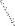 2. 	Prodávající odpovídá za to, že dodané zboží bude mít po celou záruční/exspirační dobu požadované vlastnosti, jakost a stabilitu.3. 	Kupující je oprávněn prohlédnout zboží při dodání do konsignačního skladu, vadné plnění odmítnout a zjevné vady co do množství ihned vyznačit do dodacího listu nebo nesrovnalosti odstranit zápisem s prodávajícím.4. 	Kupující je oprávněn vady zboží oznámit prodávajícímu také při zjištění po převzetí zboží. Kupující je povinen vady zboží u prodávajícího písemně reklamovat, a to po jejich zjištění, nejpozději však do konce exspirační doby na email prodávajícího . Prodávající se zavazuje, uplatněnou reklamaci vad vždy projednat písemně.5. 	Skryté vady je kupující povinen prodávajícímu oznámit bezodkladně po jejich zjištění.6. 	V případě reklamace pro zjištění vad nebo nesplnění sjednaných požadavků na jakost zboží, bude namísto vadného urychleně dodáno zboží bez vad, maximálně do 24 hodin od podané reklamace.7. 	Jestliže se v záruční/exspirační době opakovaně (více než 2 x) vyskytnou shodné vady, je kupující oprávněn požadovat jejich odstranění, nebo z tohoto důvodu odstoupit od smlouvy.IX. Platnost smlouvy1. 	Smlouva vstupuje v platnost datem podpisu smlouvy oprávněnými zástupci obou smluvních stran. Smlouva nabývá účinnosti dnem zveřejnění v registru smluv.2.	Smlouva se uzavírá na dobu určitou, a to na 36 měsíců ode dne účinnosti smlouvy.X. Odstoupení od smlouvy, výpověď smlouvy1. 	Kterákoliv ze smluvních stran je oprávněna od této smlouvy odstoupit v případě jejího podstatného porušení druhou smluvní stranou. Za podstatné porušení této smlouvy ze strany prodávajícího bude považováno zejména prodlení s dodáním předmětu plnění po dobu delší než 15 dnů, pokud toto prodlení bude způsobeno důvody na straně prodávajícího a dále, pokud objem vadného/nedodaného plnění bude odpovídat alespoň 5% celkového objemu dodávky, který je touto smlouvou předpokládán.2. 	Pro účely této smlouvy se dále za podstatné porušení smluvních povinností považuje takové porušení, u kterého strana porušující smlouvu měla nebo mohla předpokládat, že při takovémto porušení smlouvy, s přihlédnutím ke všem okolnostem, by druhá smluvní strana neměla zájem smlouvu uzavřít.3. 	Odstoupení od smlouvy musí být provedeno písemným oznámením o odstoupení, které musí obsahovat důvod odstoupení a musí být doručeno druhé smluvní straně. Účinky odstoupení nastanou okamžikem doručení písemného vyhotovení odstoupení druhé smluvní straně.4. 	Odstoupení od smlouvy se nedotýká nároků na zaplacení smluvních pokut, či jiných sankcí z této smlouvy vyplývajících, jakož ani nároku na náhradu škody, újmy, ušlého zisku vzniknuvších před okamžikem odstoupení od smlouvy.5. 	Tuto smlouvu může kupující kdykoli vypovědět, a to ve dvouměsíční výpovědní době. Výpověď počíná běžet prvého dne měsíce následujícího po doručení výpovědi prodávajícímu.XI. Závěrečná ustanovení1. 	Není-li v této smlouvě stanoveno jinak, řídí se práva a povinnosti obou smluvních stran příslušnými ustanoveními zák. č. 89/2012 Sb., občanského zákoníku v platném znění, zvláštních právních předpisů, kterými se provádí občanský zákoník a zvláštních právních předpisů souvisejících.2. 	Tuto smlouvu nelze dále postupovat, jakož ani pohledávky z ní vyplývající. Kvitance za částečné plnění a vracení dlužních úpisů s účinky kvitance se vylučují. Použití § 577 zák. č. 89/2012 Sb., občanský zákoník se vylučuje. Určení množstevního, časového, územního nebo jiného rozsahu ve smlouvě je pevně určeno autonomní dohodou smluvních stran a soud není oprávněn do smlouvy jakkoli zasahovat. Použití ustanovení § 557, § 1726, § 1728, § 1729, § 1740, § 1744, § 1757 odst. 2, 3, § 1770, §1950, zák. č. 89/2012 Sb., občanského zákoníku, se vylučuje. Dle § 1765 zák. č. 89/2012 Sb., občanského zákoníku, na sebe prodávající převzal nebezpečí změny okolností. Před uzavřením smlouvy strany zvážily plně hospodářskou, ekonomickou i faktickou situaci a jsou si plně vědomy okolností smlouvy, jakož i okolností, které mohou po uzavření této smlouvy nastat. 3.  	Jakýkoliv dopis, oznámení či jiný dokument bude považován za doručený druhé smluvní straně této smlouvy, bude-li doručen na adresu uvedenou u dané smluvní strany v záhlaví této smlouvy. V případě pochybností se má za to, že písemnost zaslaná doporučenou poštovní přepravou byla doručena třetí den po dni odeslání písemnosti.4. 	Smluvní strany prohlašují, že tato smlouva byla sepsána na základě pravdivých údajů a jejich svobodné, pravé a vážné vůle a tuto lze měnit pouze dohodou obou smluvních stran obsaženou v písemném, chronologicky očíslovaném dodatku k této smlouvě, podepsaném statutárními zástupci obou smluvních stran. Změna musí být výslovně označena jako “Dodatek ke Smlouvě”. Jiné zápisy, protokoly apod. se za změnu této smlouvy nepovažují. Veškeré dohody, učiněné před podpisem Smlouvy a v jejím obsahu nezahrnuté, pozbývají dnem podpisu smlouvy platnosti, a to bez ohledu na funkční postavení osob, které předsmluvní dojednání učinily. Tato smlouva tak představuje celkovou dohodu smluvních stran na jejím předmětu a nahrazuje všechna předchozí ujednání a dohody dosažené ohledně jejího předmětu. 5.	 Tato smlouva byla sepsána ve dvou  vyhotoveních s platností originálu, z nichž každá ze smluvních stran obdrží po jednom.6. 	 Smluvní strany prohlašují, že si smlouvu řádně přečetly, s celým jejím obsahem souhlasí a na důkaz toho, že se jedná o projev jejich svobodné a vážné vůle, připojují své podpisy.7.  	Prodávající souhlasí se zveřejněním všech náležitostí smluvního vztahu (např. podmínky smlouvy).Seznam příloh:Příloha č. 1 – Cenové ujednání Příloha č. 2 – Tabulka splnění minimálních technických podmínekV Olomouci dne …………………..					V   dne  ……………………………………………………..				……………………………………………………..kupující							prodávajícíFakultní nemocnice Olomouc					